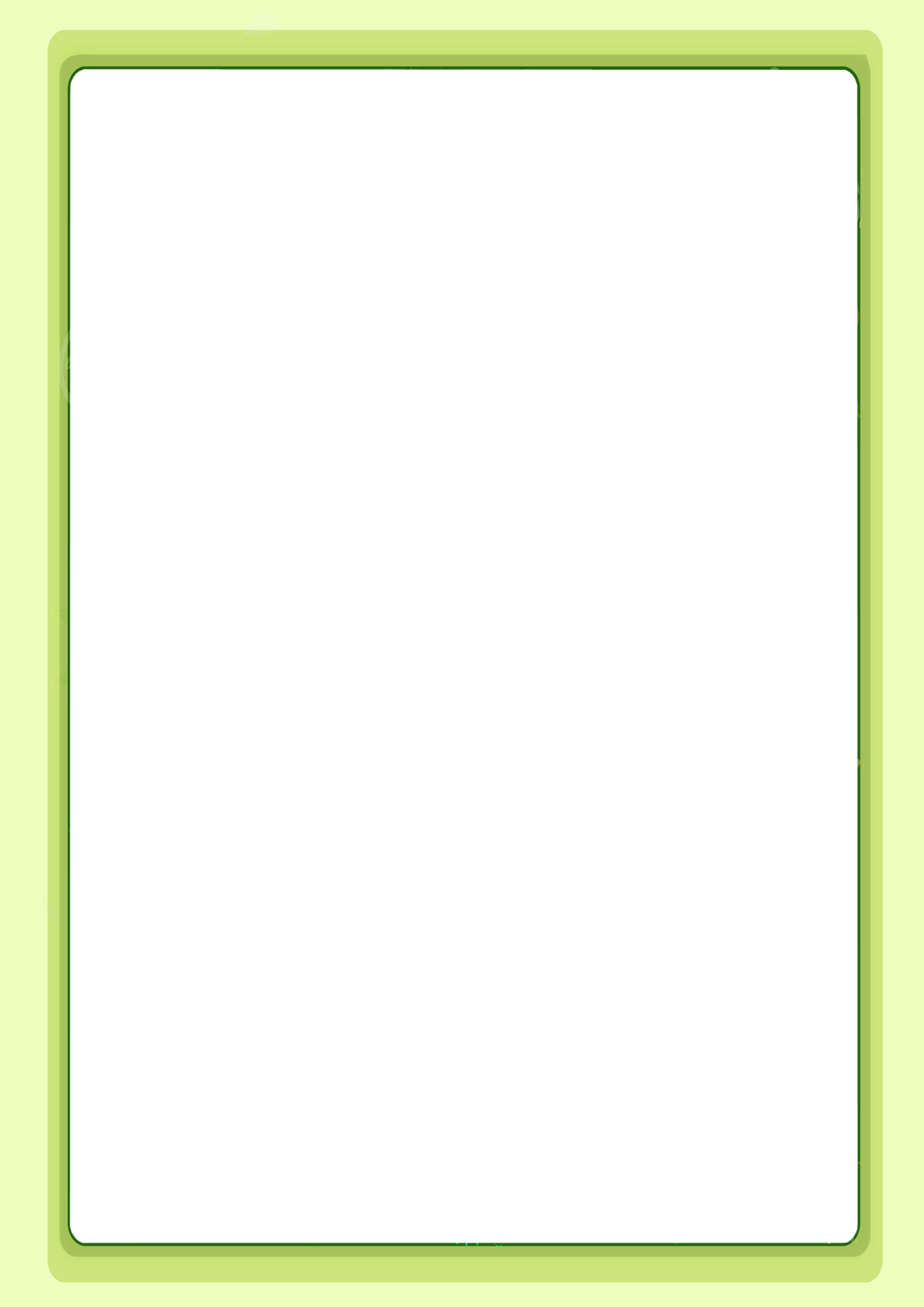 Консультация для родителей:«Портфолио дошкольника»С особым трепетом мы предвкушаем тот день, когда наш малыш пойдет первый раз в первый класс. И вот, когда настает этот момент, мы поздравляем нашего дорогого первоклашку и в поздравлении непременно отмечаем, что "начинается новая жизнь" и "теперь ты будешь учиться", "пройдет время, и ты многого достигнешь"… А ведь ребенок растет, развивается, умножает свои знания и умения уже с первых недель жизни! Мы, родители, записываем в альбомы, снимаем на видеокамеру, фотографируем, т.е. всячески стараемся сохранить для истории драгоценные мгновения. Но как-то так получается, что мы, в основном, фиксируем физический рост и внешние изменения наших детей. А их внутренний мир? Их интересы, их удивительные открытия, их забавные словечки и смешные высказывания?.. Жаль, но порой остаются "за кадром" творческие работы наших малышей: рисунки, башни из кубиков, снежные крепости и песочные замки, пластилиновые фигурки и так далее. А с ними и впечатления от прогулок, путешествий, походов в театр или на концерт и многое-многое другое. Хорошим решением для исправления этой "печальной ситуации" вполне может стать детский портфолио!
 	С первых месяцев жизни ребенок занят сосредоточенным созерцанием, затем общением (сотрудничеством) с окружающими его взрослыми. При этом он непрерывно учится. Если взрослые способны создать условия, когда ребенок погружен в атмосферу творческой активности, диалога и увлекательных (развивающих) занятий, в таком случае заметные успехи в развитии не заставят себя долго ждать. Собирая специальную папку - портфолио, мы можем не только зафиксировать эти успехи, но и проследить динамику, оценить сильные стороны развития ребенка, а также наметить умения и навыки, требующие развития.
          Начав водить ребенка в детский сад, родители всегда найдут возможность поговорить с воспитателями, узнать каков их малыш в социуме, общителен ли он, контактен ли... Войдя в кабинет к психологу или другому специалисту, после всего лишь получасовой беседы взрослые вопрошают: "Ну, как Вы находите нашего малыша?" И ожидают "точный диагноз". Не приходилось ли вам задумываться над тем, что воспитателям детского сада, знающим малыша с одной стороны (ребенок в коллективе) весьма полезно было бы знать его и с другой стороны (ребенок в семье и наедине с собой). Любой, даже самый эмоциональный рассказ, не идет в сравнение с "иллюстративным материалом", не так ли? Портфолио - папку роста, развития и достижений, вполне можно (и нужно!) представлять как мини-презентацию на дне рождения ребенка, отмечаемом в группе детского сада. Тем самым мы с одной стороны мотивируем ребенка (Еще бы! И друзья, и воспитатели увидят его труд!) А с другой стороны, оставив портфолио в группе, мы предоставим возможность педагогам получить всестороннюю информацию. Даже при острой нехватке времени у воспитателя мы имеем прекрасную возможность многое показать и рассказать. Ведь пролистать красочную папку так интересно! Да и для "точного диагноза" любому детскому специалисту такая папка будет хорошим подспорьем.
         Портфолио дошкольника -  это первый шаг в открытии малышом своего Я: своих чувств, переживаний, побед, разочарований, открытий большого мира через призму детского восприятия. В живом общении с близкими ребенок учится по-новому смотреть на мир семьи, детского сада, родного города, страны.Портфолио дошкольника -  это копилка личных достижений малыша в разнообразных видах деятельности, его успехов, положительных эмоций, возможность еще раз пережить приятные моменты своей жизни.Портфолио дошкольника - это копилка личных достижений ребёнка в разнообразных видах деятельности, копилка его успехов, копилка его положительных эмоций, возможность ещё раз пережить приятные моменты своей жизни. Самому ребенку и его родителям очень трудно представить и отследить весь путь пребывания в детском саду, сфокусировать свое внимание на положительных моментах жизни, запомнить все удачные, счастливые минуты общения с взрослыми и сверстниками. А ведь это, несомненно, способствует развитию уверенности в себе, повышает социальную компетентность, развивает субъектность и адаптивность в каждом ребенке.Работа по портфолио дошкольника основана на признании индивидуальной неповторимости ребенка, которая проявляется в его характере, в разнообразии интересов, качестве познавательных процессов. Все эти параметры можно проследить, создавая условия для личностно-делового общения с ним, отдавая предпочтение наблюдению как основному методу изучения личности ребенка.Портфолио дошкольника - это всегда портфолио - собственность. Это его любимая книга, которую он сам создавал вместе с родителями, воспитателями. В ней он выразил свои интересы, желания, мечты.Для ребенка особое значение имеет оформление портфолио. Портфолио должен привлекать, заинтересовывать. Вместе с тем страницы должны быть оформлены так, чтобы ребенку, который не умеет читать, было понятно. Этому способствуют рисунки, символы, эмблемы. Чаще всего портфолио представляет собой папку с файлами, это позволяет легко вносить изменения, пополнять ее новыми материалами. Принципы работы:  Первый    принцип  -  единство   всех  сфер    духовной  жизнедеятельности ребенка: эмоциональной, волевой, познавательной, коммуникативной. Необходимо осторожно развивать сознание и личность ребенка, поскольку именно сознание и Я должны держать в равновесии все атрибуты души: познание, чувство и волю.Второй принцип - это совместная деятельность и общение взрослого и ребенка как движущая сила развития. Общение при организации данной работы должно быть целенаправленным, последовательным, разумным и ненавязчивым. Оно должно быть средством воспитания и развития не только ребенка, но и взрослого и дарить огромную радость обоим. Основой такого общения становится взаимный поиск пути друг к другу и к контакту с внешним миром, который опирается не на нотации, замечания, нравоучения, а на совместное переживание минут радости, огорчений, открытий. Особая атмосфера такого взаимодействия позволяет раскрыть и развить потенциальные возможности маленького человека, его скрытые творческие силы и лучшие человеческие качества.Этапы работы над портфолио дошкольника: 1этап. Постановочный.Приступая к реализации технологии портфолио, необходимо определить цель его создания, можно разработать «Положение о портфолио дошкольника», где будут определены функциональные обязанности участников образовательного процесса.Структуру портфолио (какие страницы, их название и др.) определяют дети и взрослые совместно, в зависимости от интересов и индивидуальных особенностей. Важно научить взрослых, а особенно родителей, наблюдать за своим ребенком, замечать изменения, записывать все новое. Странички портфолио «Я уже большой», «Я - исследователь», «Пробую, думаю, говорю», «Смешные истории» помогут зафиксировать интересные выражения, слова, размышления, высказанные детьми.2этап. Поисковый 2.1.Сбор информации.Как показала практика, оформление портфолио различно, особенно индивидуальны портфолио, составляемые с родителями. Папы и мамы, увлеченные идеей портфолио, не только по-иному видят своего ребенка, восхищаясь и радуясь его успехам, но и открывают новые таланты у себя. Так появляются электронные портфолио, стихотворные подписи к фотографиям, рисунки и пр.2.2.Индивидуальная работа с детьми.Работа с портфолио может проводиться как индивидуально, так и с подгруппой. В последнем случае дети имеют возможность обменяться мнениями, обсудить материалы друг друга, выслушать предложения, поделиться своими успехами.2.3. Взаимодействие с родителями.Очень важно сделать родителей своими союзниками в этом непростом деле. Поэтому первоначально стоит привлекать активных, неравнодушных родителей. Важно научить наблюдать, замечать все новое и интересное и непременно фиксировать, записывать. С помощью портфолио родители видят своего ребенка со стороны, его желания, интересы.3 этап. Заключительный.Оценка родителем ребенка порой отличается от оценки воспитателя: часто она бывает заниженной, завышенной или критичной из-за незнания родителями возрастных особенностей детей.Наблюдения, осуществляемые взрослыми, должны быть не навязчивыми, не назойливыми, а заинтересованными в раскрытии творческого потенциала малыша. Портфолио дошкольника - это своеобразный маршрут его развития. Это возможность лучше понять ребенка, это способ взаимодействия педагогов между собой, педагогов и родителей. При выпуске из детского сада портфолио вручается ребенку. Это подарок ему и его родителям. Это воспоминания о счастливых детских годах.